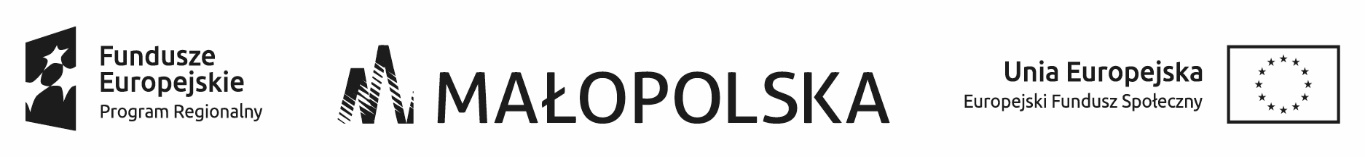 Kraków, dnia 14.07.2021 r.ZAPYTANIE OFERTOWE NR 25A /2021/OLSZna dostawę/sprzedaż artykułów spożywczych do przerwy kawowejw ramach Projektu Dzienny Dom Opieki Medycznej w CMP Sp. z. o. o. w ramach Regionalnego Programu Operacyjnego Województwa Małopolskiego na lata 2014-2020, Oś Priorytetowa 9. Region spójny społecznie, Działanie 9.2. Poddziałanie 9.2.1, z Europejskiego Funduszu Społecznego PROJEKT/ UMOWA Nr: RPMP.09.02.01-12-0006/18Centrum Medycyny Profilaktycznej Sp. z o. o. zaprasza do przedstawienia oferty cenowej w postępowaniu o udzielenie zamówienia publicznego, do którego nie stosuje się ustawy z dnia 29.01.2004 r. Prawo zamówień publicznych (tj. Dz. U. z 2021 r. poz. 1129).1. DANE ZAMAWIAJĄCEGO Centrum Medycyny Profilaktycznej Sp.  z o.o.(zwana dalej Beneficjentem lub Zamawiającym) ul. Bolesława Komorowskiego 12, 30-106 Kraków tel.: 12 421 34 55, faks: 12 421 34 66 e-mail:  sekretariat@cmp.krakow.plInternet:  www.cmp.krakow.plGodziny urzędowania: od poniedziałku do piątku w godzinach 8.00 – 16.00. 2. OPIS PRZEDMIOTU ZAMÓWIENIA PUBLICZNEGO1. Przedmiotem zamówienia jest sprzedaż dla Centrum Medycyny Profilaktycznej Sp. z o.o. w Krakowie, adres: ul. Olszańska 5, 31-513 Kraków,  artykułów spożywczych  do przerwy kawowej przeznaczonych do realizacji  projektu o  nr umowy RPMP.09.02.01-12-0006/18-00 pod tytułem „Dzienny Dom Opieki Medycznej w CMP Sp. z o.o.2. Szczegółowy opis przedmiotu zamówienia stanowi Załączniki  Nr 1  do Zapytania ofertowego.3. Kod i nazwa według Wspólnego Słownika Zamówień CPV: 15000000-8 Żywność, napoje, tytoń i produkty pokrewne 3. TERMIN WYKONANIA ZAMÓWIENIA od 1.08.2021 r. do 31.10.2021 r.                .  4. WARUNKI UDZIAŁU W POSTĘPOWANIU ORAZ OPIS SPOSOBU DOKONYWANIA OCENY ICH SPEŁNIENIANie ustanowiono warunków udziału. Nie ustalono sposobu dokonywania oceny warunków spełniania udziału w postępowaniu.5. INFORMACJE NA TEMAT ZAKRESU WYKLUCZENIA 1. W celu uniknięcia konfliktu interesów zamówienia publiczne, z wyjątkiem zamówień sektorowych, udzielane przez Beneficjenta nie będącego podmiotem zobowiązanym do stosowania ustawy PZP zgodnie z art. 3 ustawy PZP, nie mogą być udzielane podmiotom powiązanym z nim osobowo lub kapitałowo. Przez powiązania kapitałowe lub osobowe rozumie się wzajemne powiązania między Beneficjentem lub osobami upoważnionymi do zaciągania zobowiązań w imieniu Beneficjenta lub osobami wykonującymi w imieniu Beneficjenta czynności związane z przygotowaniem i przeprowadzeniem procedury wyboru wykonawcy a Wykonawcą, polegające w szczególności na: uczestniczeniu w spółce jako wspólnik spółki cywilnej lub spółki osobowej,posiadaniu co najmniej 10 % udziałów lub akcji, pełnieniu funkcji członka organu nadzorczego lub zarządzającego, prokurenta, pełnomocnika,  pozostawaniu w związku małżeńskim, w stosunku pokrewieństwa lub powinowactwa w linii prostej, pokrewieństwa lub powinowactwa w linii bocznej do drugiego stopnia lub w stosunku przysposobienia, opieki lub kurateli,pozostawanie z Wykonawcą w takim stosunku prawnym lub faktycznym, że może to budzić wątpliwości. 2. W celu wykazania braku powiązań kapitałowych lub osobowych Zamawiający żąda złożenia Oświadczenia o braku powiązań kapitałowych lub osobowych, według wzoru stanowiącego Załącznik Nr  4 do Zapytania ofertowego. 6. KRYTERIA OCENY OFERT WRAZ Z INFORMACJĄ O WAGACH PUNKTOWYCH I PROCENTOWYCH DANEGO KRYTERIUM OCENY OFERTY A TAKŻE OPIS SPOSOBU PRZYZNAWANIA PUNKTACJI ZA SPEŁNIENIE DANEGO KRYTERIUM OCENY OFERT1. Zamawiający dokona oceny ofert i wyboru najkorzystniejszej oferty, jedynie spośród ofert uznanych za ważne, które nie zostaną odrzucone i spełniają wymogi formalne określone w pkt. 10.2.  Przy wyborze oferty Zamawiający kierować się będzie następującymi kryteriami: cena 	brutto	(C)		 - ranga procentowa 80 %,termin realizacji       (T)          - ranga procentowa 20 %.      3. Punkty oferty zostaną  zsumowane wg wzoru:                                        Sof = Cof + Tof gdzie:Sof 	- suma punktów badanej oferty,Cof 	- ilość punktów uzyskanych za kryterium „cena”,Tof          - ilość punktów uzyskanych za kryterium „termin realizacji przedmiotu     zamówienia”,4. W kryterium cena punkty zostaną obliczone według następującego wzoru:              C of = (C min/ C b) x 80 pkt. gdzie: Cof        –  ocena punktowa oferty w kryterium cena, C min   –  najniższa cena brutto (ogólna wartość zamówienia) spośród ważnych i nieodrzuconych ofert, C b       –   cena brutto oferty badanej. Obliczenia będą dokonywane w zaokrągleniu do dwóch miejsc po przecinku. 5. W kryterium termin realizacji przedmiotu zamówienia punkty zostaną przyznane w następujący sposób:6. Wynik. za najkorzystniejszą ofertę zostanie uznana oferta, która uzyska najwyższą ilość punktów,pozostałe oferty zostaną sklasyfikowane zgodnie z ilością uzyskanych punktów,jeżeli  dwie lub więcej ofert przedstawia taki sam bilans ceny i pozostałych kryteriów oceny ofert, Zamawiający spośród tych ofert wybiera ofertę z niższą ceną.Jeżeli po zastosowaniu powyższego kryterium nadal nie będzie możliwy wybór najkorzystniejszej oferty, zastosowane zostaną ostateczne negocjacje cenowe, w których wezmą udział wystawcy ofert.W przypadku konieczności przeprowadzenia negocjacji cenowych odbędą się one w dniu                                           26.07.2021 r. o godz. 10.00.7. OPIS SPOSOBU OBLICZANIA CENY OFERT  1. Cena oferty będzie obliczona jako całkowita cena brutto dostawy (z obowiązującym podatkiem od towarów i usług VAT) w okresie obowiązywania umowy, z założeniem szacunkowym, że dostawy będą realizowane raz na tydzień  (X  tygodni),  X  dostaw w czasie trwania umowy, każda dostawa w ilości opisanej w Szczegółowym opisie przedmiotu zamówienia, stanowiącym Załącznik Nr 1 do Zapytania ofertowego. 2. Cena oferty powinna być obliczona jako suma iloczynów odpowiednich cen jednostkowych brutto i ilości dostarczanych artykułów (z dokładnością do pełnych groszy, tj. dwóch miejsc po przecinku) przedmiotu zamówienia.  3. Cena oferty będzie uwzględniać wszystkie zobowiązania i koszty związane z wykonaniem przedmiotu zamówienia, zgodnie z wymaganiami określonymi w Szczegółowym opisie przedmiotu zamówienia, stanowiącym Załącznik Nr 1 do Zapytania ofertowego. 4. Ewentualne zniżki, upusty, rabaty itp. muszą być zawarte w cenie oferty. 5. Cena oferty będzie wyrażona cyfrowo, z dokładnością do dwóch miejsc po przecinku (brutto). 6. Cena oferty będzie określona w złotych polskich. Rozliczenia między Zamawiającym a Wykonawcą będą prowadzone wyłącznie w walucie polskiej. 8. ZMIANA TREŚCI ZAPYTANIA OFERTOWEGO 1. W uzasadnionych przypadkach Zamawiający ma prawo do zmiany treści Zapytania ofertowego. 2. Zmiana treści Zapytania ofertowego zostanie niezwłocznie zamieszczona na stronach internetowych https://cmp.krakow.pl/publiczna/fundusze-ue/ddom-olszanska/zapytanie-ofertowe/  oraz www.bazakonkurencyjnosci.funduszeeuropejskie.gov.pl  i będzie wiążąca dla Wykonawców. 9. WYJAŚNIENIA TREŚCI ZAPYTANIA OFERTOWEGO 1. Zamawiający udzieli wyjaśnień pod warunkiem, że Wykonawca zwróci się o wyjaśnienie treści Zapytania ofertowego nie później niż do połowy terminu składania ofert określonego w punkcie 11.1, w jednej z form, o których mowa w punkcie 12.1. 2. Treść zapytań wraz z wyjaśnieniami treści Zapytania ofertowego zostanie zamieszczona na stronie internetowej https://cmp.krakow.pl/publiczna/fundusze-ue/ddom-olszanska/zapytanie-ofertowe/  oraz  www.bazakonkurencyjnosci.funduszeeuropejskie.gov.pl 10. OPIS SPOSOBU PRZYGOTOWANIA OFERT 1. Wykonawcy zobowiązani są zapoznać się dokładnie z informacjami zawartymi w Zapytaniu ofertowym i przygotować ofertę zgodnie z wymaganiami określonymi w tym dokumencie. 2. Zamawiający nie dopuszcza składania ofert częściowych.3. Wykonawca może złożyć tylko jedną ofertę, która powinna obejmować całość zamówienia.  4. Oferta powinna być napisana w języku polskim, w sposób trwały i czytelny.5. Oferta musi być złożona na kolejno ponumerowanych stronach, a numeracja stron powinna rozpoczynać się od nr 1 na pierwszej stronie oferty (bez uwzględnienia strony tytułowej). Załączniki do oferty stanowią jej integralną część,  należy je czytelnie oznaczyć odpowiednimi numerami kolejnymi. 6. Ewentualne poprawki w tekście oferty muszą być naniesione w czytelny sposób i parafowane przez osobę/ osoby upoważnione do reprezentowania Wykonawcy. 7. Oferta powinna być podpisana przez osobę/osoby upoważnione do reprezentowania Wykonawcy. 8. Na ofertę składają się następujące dokumenty: 1)   wypełniony formularz ofertowy – Załącznik Nr 2 do Zapytania ofertowego,2)   oświadczenie o braku powiązań kapitałowych lub osobowych - Załącznik Nr 4 do      Zapytania ofertowego,aktualny wydruk z właściwego rejestru lub z centralnej ewidencji i informacji o działalności gospodarczej,  jeżeli odrębne przepisy wymagają wpisu do rejestru lub ewidencji działalności gospodarczej RP,klauzula informacyjna z art.13 RODO - Załącznik Nr 6 do Zapytania ofertowego.9. Wykonawca może wprowadzić zmiany w złożonej ofercie, pod warunkiem, że uczyni to przed upływem terminu składania ofert. W takim przypadku Wykonawca powinien dodatkowo umieścić informację „ZMIANA OFERTY”.10. Koszty opracowania i dostarczenia oferty obciążają wyłącznie Oferenta. 11. Oferty po złożeniu i wyborze oferty najkorzystniejszej nie będą zwracane Oferentom. 11. TERMIN, DO KTÓREGO NALEŻY SKŁADAĆ OFERTY1. Ofertę należy złożyć w terminie do 22.07.2021 r.                                       2. Ofertę należy złożyć w jednej z form, o których mowa w punkcie 12.1. 3. Oferent otrzyma pisemne potwierdzenie złożenia oferty, zgodnie z  wzorem stanowiącym Załącznik Nr 5 do Zapytania ofertowego w przypadku osobistego złożenia oferty. 12. SPOSÓB POROZUMIEWANIA SIĘ STRON 1. Oferty można składać poprzez Bazę Konkurencyjności oraz poza Bazą Konkurencyjności, tj.:drogą elektroniczną (skany dokumentów) na adres: ddom.olszanska@cmp.krakow.pl,pisemnie (pocztą, kurierem lub osobiście) do siedziby Zamawiającego na adres: Centrum Medycyny Profilaktycznej Sp. z o.o., ul. Bolesława Komorowskiego 12, 30-106 Kraków,  oferty składane kurierem lub osobiście do sekretariatu projektu pok. 220 I p. czynny od poniedziałku do piątku w godz. 8.00 – 15.00, w zamkniętej, opieczętowanej pieczątką firmową Wykonawcy, kopercie z napisem:„Oferta na sprzedaż  dla Centrum Medycyny Profilaktycznej Sp. z o.o. w Krakowie, ul. Bolesława Komorowskiego 12 artykułów spożywczych do przerwy kawowej w ramach  projektu pn. Dzienny Dom Opieki Medycznej w CMP Sp. z o.o.” NR postępowania 25A/2021/OLSZ2. Żadnego rodzaju korespondencji ani ofert nie należy przekazywać na służbowe adresy e-mail Zamawiającego oraz  pracowników Zamawiającego.13. OTWARCIE OFERT1. Otwarcie ofert jest jawne.2. Otwarcie ofert nastąpi w dniu 23.07.2021 r. o godz. 10.00 w siedzibie Zamawiającego, w Krakowie, ul. Bolesława Komorowskiego 12, w sali konferencyjnej I p.3. W  czynności otwarcia ofert mogą wziąć udział wszyscy  Oferenci, którzy złożyli oferty.   4. Bezpośrednio przed otwarciem ofert Zamawiający poda zebranym Oferentom kwotę, jaką zamierza przeznaczyć na sfinansowanie zamówienia. Po otwarciu każdej z ofert zostaną podane do wiadomości zebranym informacje o Oferentach, którzy złożyli oferty i zaoferowanych przez nich cenach zamieszczonych w formularzach ofertowych.14. ZAMAWIAJĄCY NIE UWZGLĘDNI OFERT 1. Wykonawców, którzy złożą więcej niż jedną ofertę w prowadzonym postępowaniu. 2. Nieodpowiadających warunkom postępowania określonym w Zapytaniu ofertowym.3. Złożonych po terminie określonym w pkt. 11.1.15. WYNIK POSTĘPOWANIA 1. O wyborze najkorzystniejszej oferty Zamawiający zawiadomi Oferentów za pośrednictwem korespondencji mailowej oraz za pośrednictwem strony internetowej Zamawiającego https://cmp.krakow.pl/publiczna/fundusze-ue/ddom-olszanska/informacja-o-wyniku/,, a także powszechnie dostępnej strony internetowej www.bazakonkurencyjnosci.funduszeeuropejskie.gov.pl podając nazwę (firmę) i adres Wykonawcy, którego ofertę wybrano, i uzasadnienie jej wyboru, a także nazwy (firmy) i adresy Wykonawców, którzy złożyli oferty, wraz ze streszczeniem oceny i porównania złożonych ofert zawierającym punktację, oraz o ofertach, które zostały odrzucone.2. Na wniosek Oferenta, który złożył ofertę, Zamawiający w terminie uzgodnionym z Oferentem, udostępnienia wnioskodawcy protokół postępowania o udzielenie zamówienia publicznego.16. ZAWARCIE UMOWY O ZAMÓWIENIE PUBLICZNE 1. Po przeprowadzeniu procedury określonej w Zapytaniu ofertowym i podjęciu przez Zamawiającego decyzji o zawarciu umowy, Zamawiający poinformuje wybranego Wykonawcę o terminie i miejscu podpisania umowy.2. Ogólne i szczegółowe warunki umowy, które uwzględniane będą w przyszłej umowie zawartej z Wykonawcą wybranym w wyniku niniejszego postępowania, zostały zamieszczone w  Istotnych postanowieniach umowy stanowiących Załącznik Nr 3 do Zapytania ofertowego.3. W Istotnych postanowieniach umowy określono możliwości dokonywania zmian w umowie i warunki tych zmian. 4. Jeżeli Wykonawca, którego oferta została wybrana jako najkorzystniejsza, uchyla się od zawarcia umowy, Zamawiający może wybrać ofertę najkorzystniejszą spośród pozostałych ofert. 17. ZABEZPIECZENIE NALEŻYTEGO WYKONANIA UMOWY Zamawiający nie wymaga zabezpieczenia należytego wykonania umowy. 18. OSOBY DO KONTAKTÓW ZE STRONY ZAMAWIAJĄCEGO 1. w zakresie merytorycznym (sprawy dotyczące przedmiotu zamówienia): Jolanta Wójcicka kontakt telefoniczny pod nr tel. 12 421 34 552. w zakresie formalnym (sprawy dotyczące procedury):Jolanta Wójcicka kontakt telefoniczny pod nr tel. 12 421 34 5519. INFORMACJE DODATKOWE 1. Zapytanie ofertowe podlega opublikowaniu na stronie internetowej  Zamawiającego  https://cmp.krakow.pl/publiczna/fundusze-ue/ddom-olszanska/zapytanie-ofertowe/,  a także na powszechnie dostępnej stronie internetowej www.bazakonkurencyjnosci.funduszeeuropejskie.gov.pl 2. Złożenie Zapytania ofertowego, jak też otrzymanie w jego wyniku oferty nie jest równoznaczne z udzieleniem zamówienia przez Zamawiającego (nie rodzi skutków w postaci zawarcia umowy). 3. Oferty Wykonawców uzyskane w odpowiedzi na Zapytanie ofertowe mogą stanowić podstawę do udzielenia zamówienia albo być podstawą do dalszych negocjacji. 4. Przebieg  postępowania zostanie udokumentowany w protokole postępowania  o udzielenie zamówienia publicznego.20. ZAŁĄCZNIKI DO ZAPYTANIA OFERTOWEGO 1. Szczegółowy opis przedmiotu zamówienia (Załączniki  Nr 1  do Zapytania ofertowego). 2. Formularz ofertowy (Załącznik Nr 2 do Zapytania ofertowego). 3. Istotne postanowienia umowy - wzór umowy (Załącznik Nr 3 do Zapytania ofertowego).4. Oświadczenie o braku powiązań kapitałowych lub osobowych (Załącznik Nr 4 do Zapytania ofertowego).5. Wzór potwierdzenia złożenia oferty (Załącznik Nr 5 do Zapytania ofertowego).  6. Klauzula informacyjna z art.13 RODO ((Załącznik Nr 6 do Zapytania ofertowego).                                                                                   Z A T W I E R D Z A M                                                                                     JOLANTA WÓJCICKAParametry punktowaneParametry punktowaneTermin realizacji przedmiotu zamówienia –  do 2 dni roboczych od daty złożenia zamówienia    Tak  –  20 pkt.Termin realizacji przedmiotu zamówienia –  powyżej  2 dni roboczych od daty złożenia zamówienia      Tak  –   0 pkt.